			 FEUILLE DE PARRAINAGE HOMERUN - 2020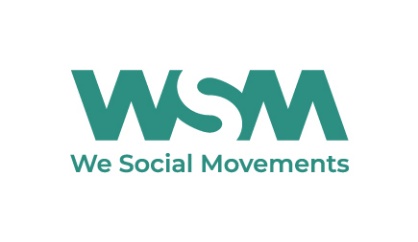 		Participant-e :………………………………………………………………………Le total des parrainages que vous recevez en ‘cash’ est à verser sur le compte de WSM : BE03 8939 4408 3584, avec la communication : « HOMERUN – nom du PARTICIPANT-e».Les autres dons effectués par virement bancaire sur le compte BE03 8939 4408 3584 bénéficient d’une attestation fiscale à partir de 40,00€. Nom & prénome-mail€/kmTotalPaiementBanque           CashPaiementBanque           CashSignatureDate